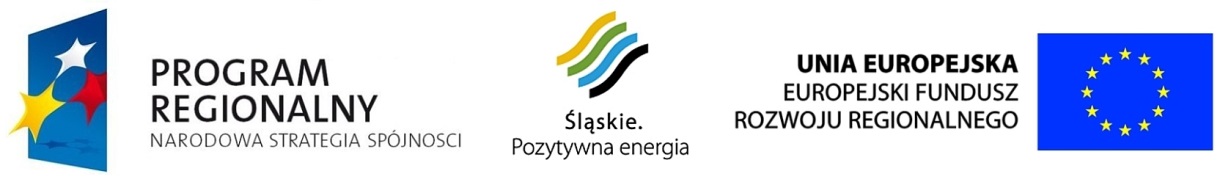 271.12.2013                                                                  Starcza, dnia 08.11.2013r.Dotyczy: przetargu na uzbrojenie terenu inwestycyjnego poprzez budowę drogi, wodociągu i kanalizacji sanitarnej w miejscowości Łysiec w gminie Starcza .Zapytanie:Proszę o sprecyzowanie informacji dotyczącej kierownika budowy, tj. Czy  kierownikiem budowy będzie osoba posiadająca uprawnienia  w zakresie instalacji sanitarnych, czy osoba  posiadająca  uprawnienia w zakresie drogowym?Odpowiedź:Wykonawca zgodnie z zapisami SIWZ  musi wykazać w swojej ofercie dysponowanie osoba lub osobami  posiadającymi uprawnienia do kierowania robotami budowlanymi w zakresie instalacji sanitarnych oraz w branży drogowej.